Wycieczka do Zakopanego20 kwietnia br. klasa VII A wybrała się na wycieczkę do Zakopanego. Celem wyjazdu była polana Kalatówki, podziwianie tatrzańskich krajobrazów , "dywanów" krokusów oraz rozładowanie stresu. Kapryśna wiosna sprawiła, że wiosenna wycieczka zamieniła się w zimową wyprawę i mogliśmy zachwycać się wciąż ośnieżonymi szczytami, tj. Nosal czy Kasprowy Wierch. Krokusy też były, ale przykryte warstwą białego puchu. Pogoda dopisała, dobrego humoru i świeżego górskiego powietrza też nie brakowało. Warto było 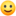 Opiekunkami wycieczki były panie: Iwona Bzowska, s. Monika Przygoda i Iwona Filek.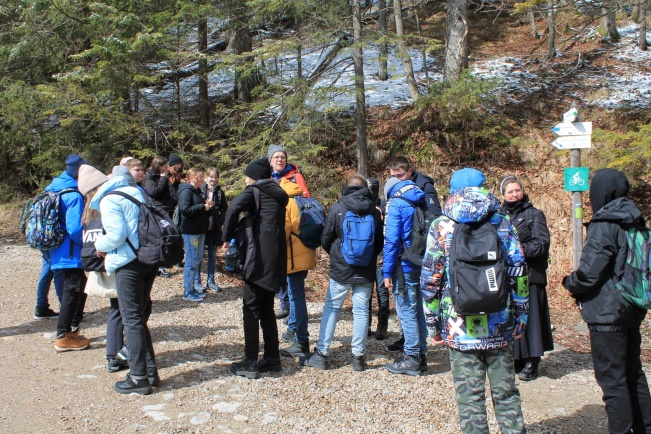 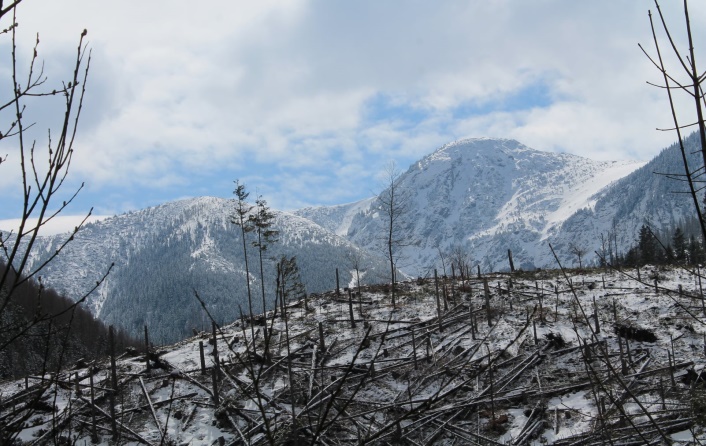 